Назаровская территориальная (районная)организация Профсоюза работников   образования и науки РФ.О проведении в 2014 году отчётов и выборов вНазаровской территориальной (районной)организации Профсоюза работников народного образования и науки РФ.ПостановлениеВ связи с истечением срока полномочий выборных профсоюзных органов и в соответствии с п.6 ст.14 Устава Профсоюза работников народного образования и науки РФ, Назаровский районный  комитет Профсоюза ПОСТАНОВЛЯЕТ:Провести в единые сроки с января по 1 июня 2014 года отчеты и выборы профсоюзных органов и ревизионных комиссий  первичных  организаций Профсоюза, входящих в структуру Назаровской районной организации Общероссийского Профсоюза образования.Созвать 19.06.14г. очередную IV районную отчётно-выборную конференцию Профсоюза работников народного образования и науки Российской Федерации.Установить общую численность делегатов IV районной отчётно-выборной конференции в количестве 65 человек  Утвердить нормы представительства на IV районную отчётно-выборную конференцию Профсоюза: 1 делегат от   8 работающих  членов Профсоюза;В организациях, в которых численность членов Профсоюза превышает число, кратное 8 на 50 и более процентов, количество делегатов увеличивается на одного.Принять к сведению, что в соответствии со статьёй 14 (пункт 6.4) Устава Профсоюза председатель районной организации Профсоюза, его заместитель и председатель Контрольно-ревизионной комиссии районной организации Профсоюза являются делегатами районной отчётно-выборной конференции Профсоюза.5. Предоставить право профорганизациям численностью менее нормы представительства, находящимся на профобслуживании в районной организации Профсоюза,  избрать 1 делегата на краевую отчётно-выборную конференцию.6. Внести на рассмотрение iV районной отчётно-выборной конференции Профсоюза следующие вопросы:Отчет о работе Назаровского районного комитета Профсоюза работников народного образования и науки Российской Федерации за период с октября 2009 года по июнь (сентябрь) 2014 года. Отчет о работе Контрольно-ревизионной комиссии Назаровской районной организации Профсоюза работников народного образования и науки Российской Федерации.О выборах председателя Назаровской районной организации Профсоюза работников народного образования и науки Российской Федерации.О выборах Назаровского районного комитета Профсоюза работников народного образования и науки Российской Федерации.О формировании Президиума Назаровской районной  организации Профсоюза работников народного образования и науки Российской Федерации.О выборах Контрольно-ревизионной комиссии Назаровской районной  организации Профсоюза работников народного образования и науки Российской Федерации.О выборах делегатов на V краевую отчетно-выборную конференцию Профсоюза работников народного образования и науки Российской Федерации.Председатель РК     Бригида М.Ф.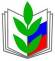 ПРОФСОЮЗ РАБОТНИКОВ НАРОДНОГО ОБРАЗОВАНИЯ И НАУКИ РОССИЙСКОЙ ФЕДЕРАЦИИ(ОБЩЕРОССИЙСКИЙ ПРОФСОЮЗ ОБРАЗОВАНИЯ)КРАСНОЯРСКАЯ ТЕРРИТОРИАЛЬНАЯ (КРАЕВАЯ) ОРГАНИЗАЦИЯТЕРРИТОРИАЛЬНЫЙ (КРАЕВОЙ) КОМИТЕТ ПРОФСОЮЗАПОСТАНОВЛЕНИЕПРОФСОЮЗ РАБОТНИКОВ НАРОДНОГО ОБРАЗОВАНИЯ И НАУКИ РОССИЙСКОЙ ФЕДЕРАЦИИ(ОБЩЕРОССИЙСКИЙ ПРОФСОЮЗ ОБРАЗОВАНИЯ)КРАСНОЯРСКАЯ ТЕРРИТОРИАЛЬНАЯ (КРАЕВАЯ) ОРГАНИЗАЦИЯТЕРРИТОРИАЛЬНЫЙ (КРАЕВОЙ) КОМИТЕТ ПРОФСОЮЗАПОСТАНОВЛЕНИЕПРОФСОЮЗ РАБОТНИКОВ НАРОДНОГО ОБРАЗОВАНИЯ И НАУКИ РОССИЙСКОЙ ФЕДЕРАЦИИ(ОБЩЕРОССИЙСКИЙ ПРОФСОЮЗ ОБРАЗОВАНИЯ)КРАСНОЯРСКАЯ ТЕРРИТОРИАЛЬНАЯ (КРАЕВАЯ) ОРГАНИЗАЦИЯТЕРРИТОРИАЛЬНЫЙ (КРАЕВОЙ) КОМИТЕТ ПРОФСОЮЗАПОСТАНОВЛЕНИЕ
«19» февраля 2014г.
      Назаровский район